Report Legal Literacy Cell14 November 2019Under the banner of legal literacy cell, on 14 nov.2019, a Financial Literacy Campaign was organised with the collaboration of DLSA, Kurukshetra, on “How Money Works”.in this campaign, Issues regarding Education Loan Facility, Online Transactions and Financial help by the bank to the youth of rural and urban areas were discussed. 21 students and 19 teachers actively participated in the event.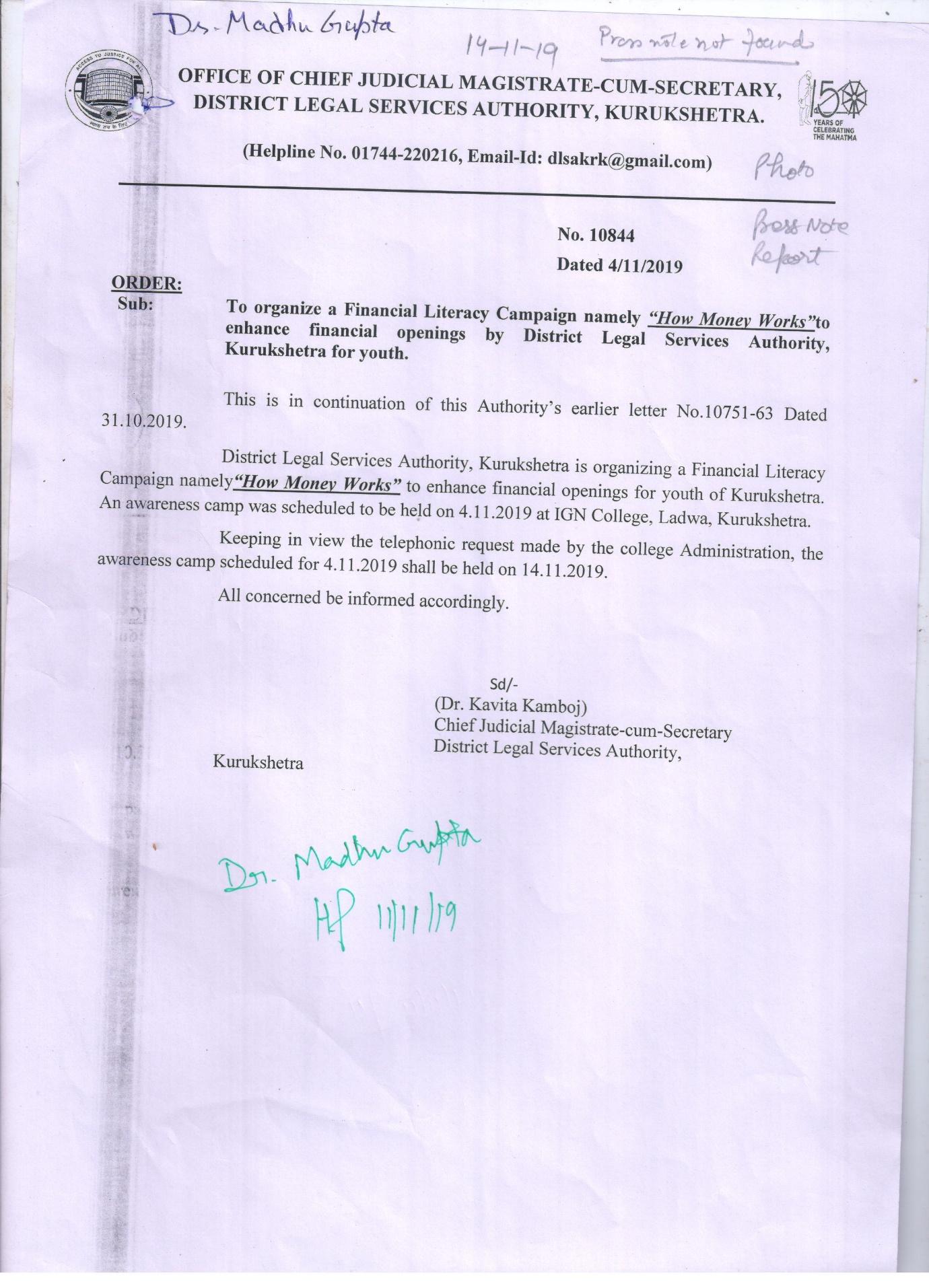 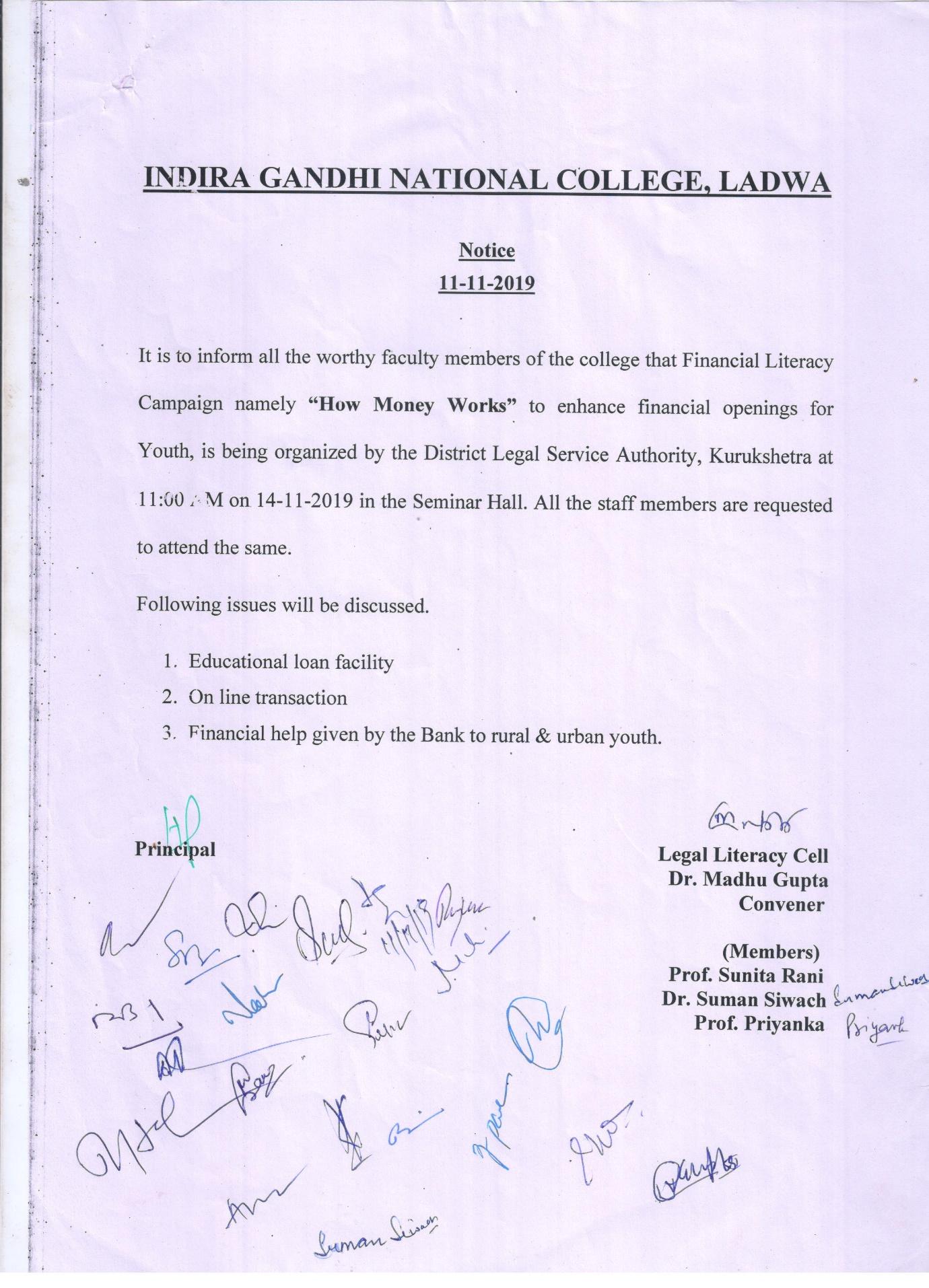 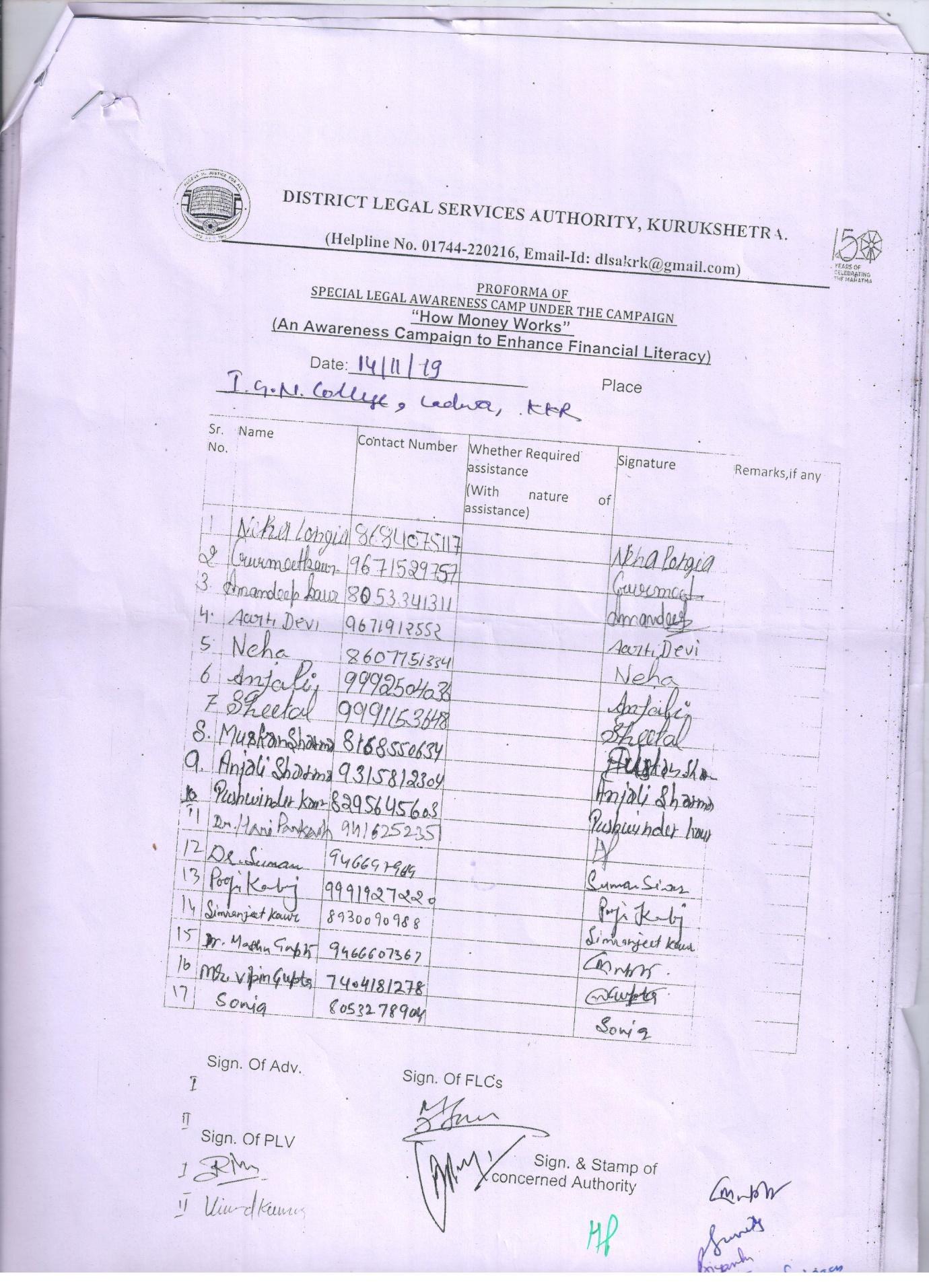 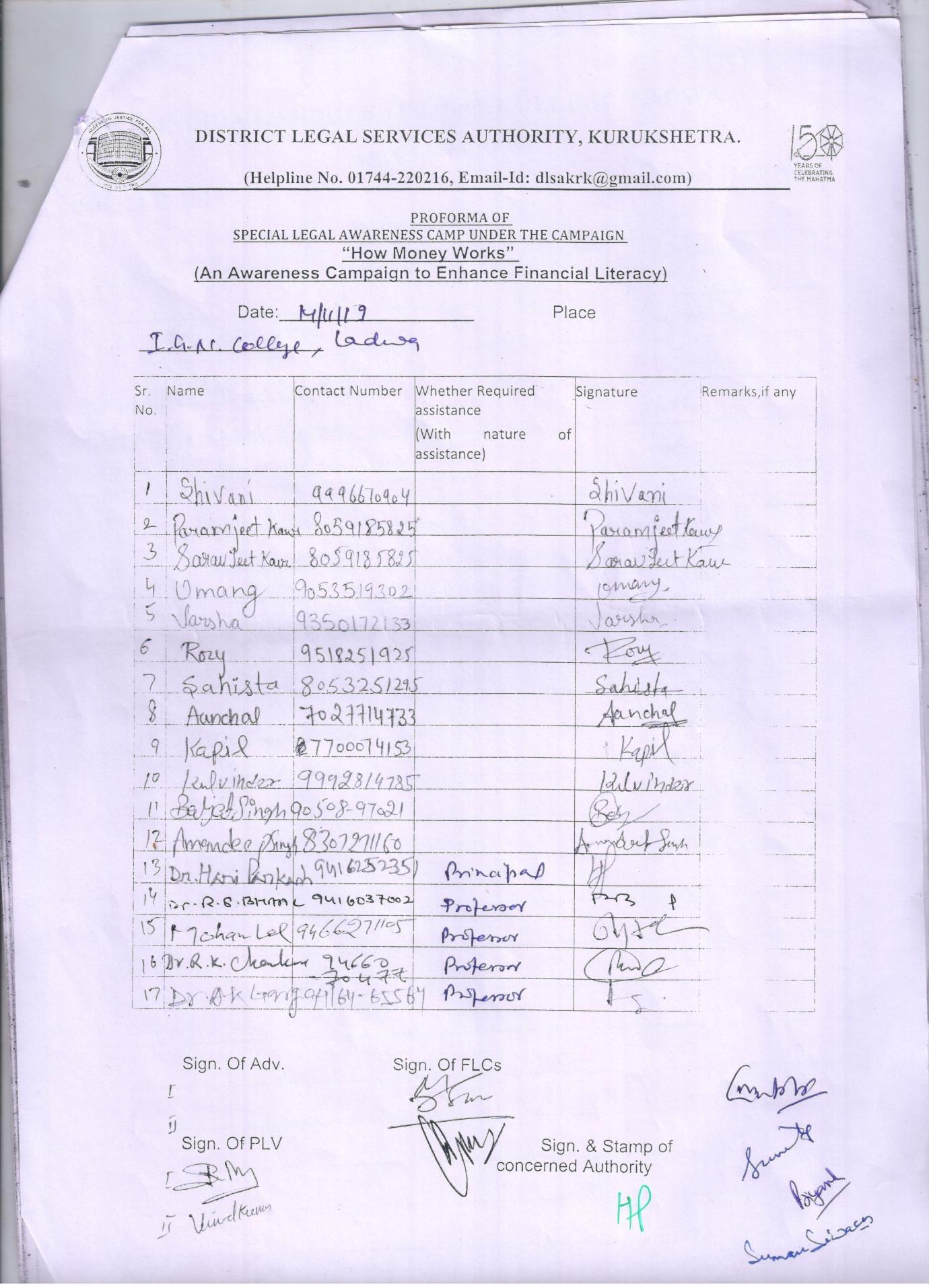 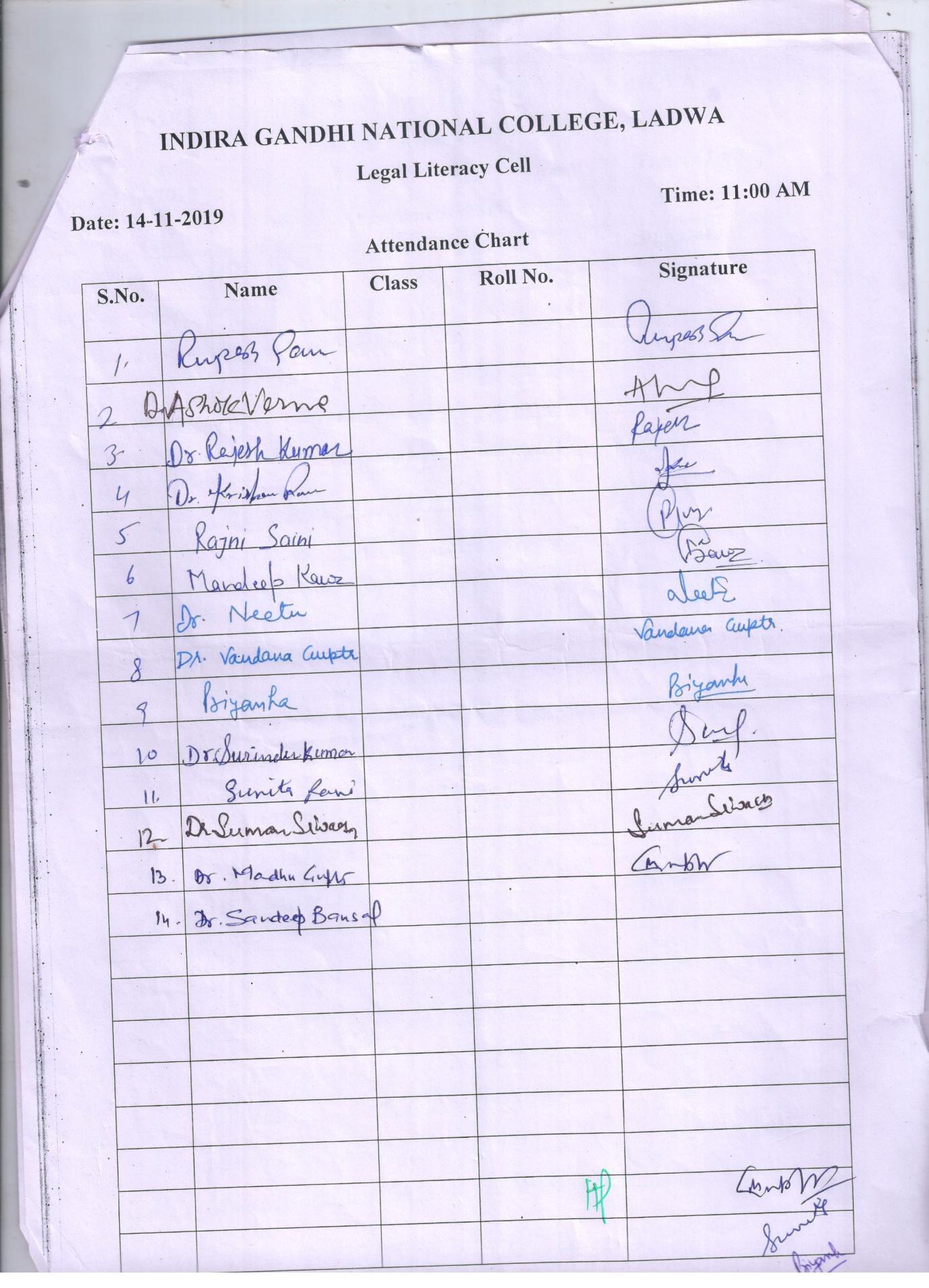 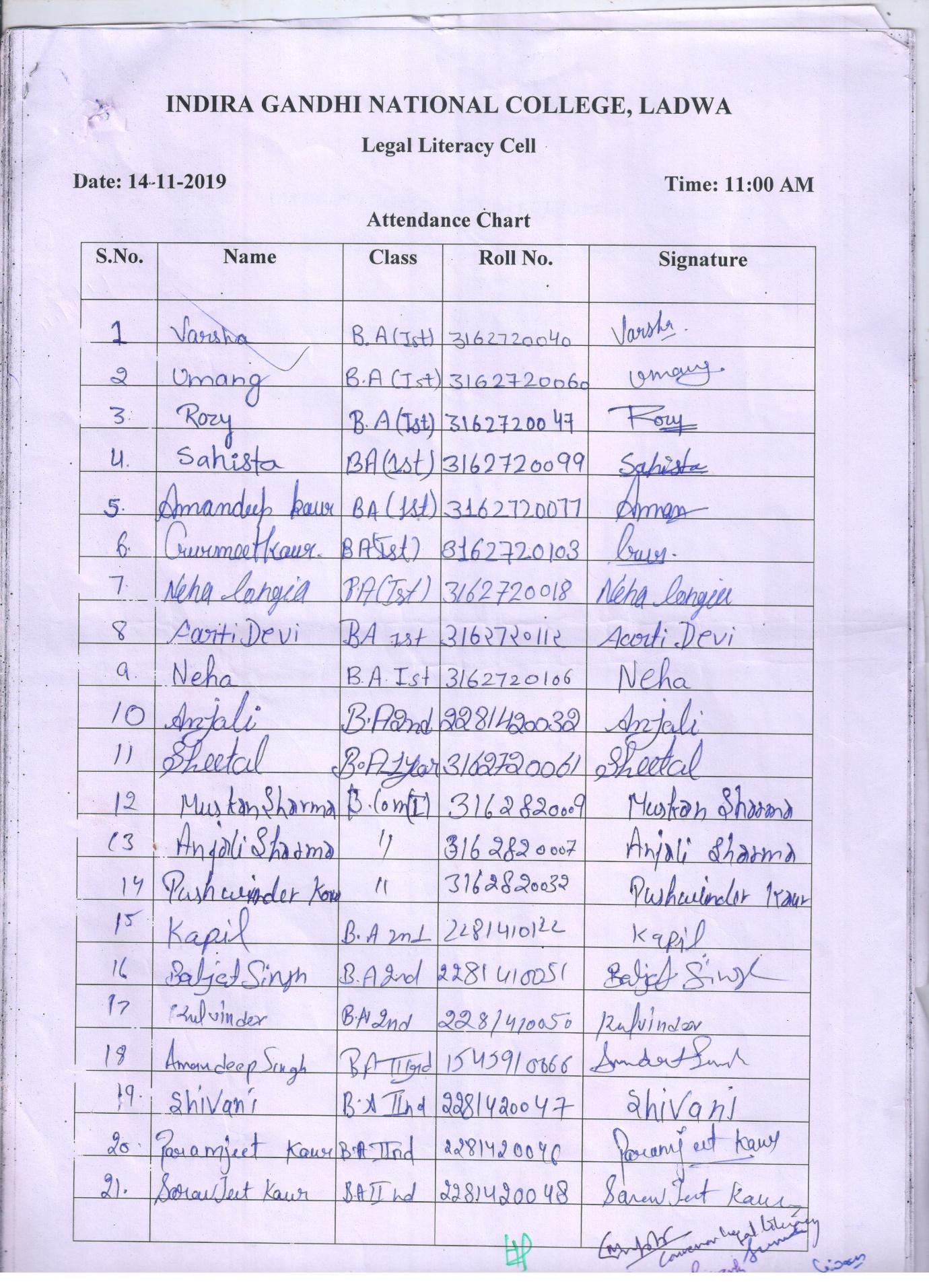 